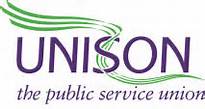 Yorkshire Ambulance Branch12/02/2020 Branch Committee 2020Branch Chair Bryn Webster07798 825574Branch Secretary Kevin Fairfax07970 912012Treasurer Diane Redmond07506 134402Membership convenor Sharon Clothier07506 134094West Area Secretary/Richard Bentley/ 07984 029657West ConvenorDiane Redmond07506 134402West ConvenorSarah Brown 07590 021246South Area Secretary/Alison Brown/07886 399683Tracy Leatherland 07950 668411South ConvenorsJaved Chaudhary07810 207874Shaun Hobson 07789 172074North/East Area Secretary  Jenny Stapley07506 134409North/East Convenors Gary Hagan 07486 538912Simon Marshall07966 047077EOC/111 Convenor Sharon Clothier 07506 134094PTS Convenor Shaun Hobson 07789 172074Education Lead Lindsey Curtis 07990 613611Equality Lead Abbie Cunningham-Stanley 07933 595816Lifelong Learning Lead Ian Lawrence 07885 576309H&S Lead West Steven Dollard07717 746172H&S Lead South Bryan Bell07984 026725H&S Lead North/East Ian Lawrence 07885 576309Welfare Lead Paul Cartwright 07792 210661